FAZAIA MEDICAL COLLEGE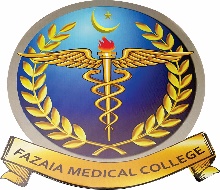 AIR ERSITY   SHORT LEAVE FORM (FACULTY/STAFF)(Filling of all column is mandatory)Name: ________________________________________   Date: _____________________  Position: _____________________________ Department:  ________________________	Time: From _______________________to ____________________________________ Date:	  	 Applicant SignatureRemarks by HoD: Approved/Recommended /Not Approved/ Not RecommendedNote: HOD can approve the staff short leave and recommend the faculty short leave.Date:	  	 Signature & SealRemarks by HR:    (Entitled/ Not Entitled)                                                         Date:	  	 Signature & SealRemarks by the Vice Principal :( Approved/Not Approved)Date:	  	 Signature & SealNote: Please submit the approved application form to HR Department for record in Biometric as well.